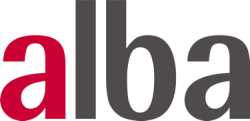 ALBA Summer ConferenceOne Bird Cage Walk, London 22 July 2017INDIVIDUAL BOOKING FORM[Please note that the concessionary rates (*) are limited and will be available on a first come first served basis.]Please make your payment via BACs transfer to the Constitutional & Administrative Law Bar Association, HSBC, Fleet Street Branch Bank, Account number 41727176, Sort Code 40-06-29 and send your completed booking form to administrator@adminlaw.org.ukPlease include your name as the payment reference. If paying by cheque, please send the completed form and a cheque made payable to the Constitutional & Administrative Law Bar Association to Robert Wastell, 1 Crown Office Row, Temple, London, EC4Y 7HH. Please mark the envelope ‘ALBA Summer Conference’. All booking related queries should be sent to administrator@adminlaw.org.uk.  PLEASE NOTE THAT UNFORTUNATELY PLACES CANNOT BE RESERVED WITHOUT PAYMENT.NameOrganisationAddressPostcodeTel. E-mailSpecial Dietary RequirementsDisability (Please let us know if you require specific facilities)Rates	Individual booking ratePaidUnder 5 years' call / PQE / voluntary sector£150£Over 5 years’ call or PQE £225£Queen’s Counsel£275£Total paid by BACS / cheque (please delete as appropriate)£